Вход на мероприятие только для аккредитованных участников! 
Количество мест ограничено!ФОРМА ЗАЯВКИ
на участие в Третьей Всероссийской Конференции«Независимое пивоварение, сидроделие, медоварение  России»(18.02.2016г.,  Гостиница – Holiday Inn – Москва)Подпись: _______________________________   /                                                 /              М.П.
-----------------------------------------------------------------------------------------------------------------------------------Образцы предоставить до 01.02.2016 по адресу:127287, г.Москва, ул.Писцовая 16 стр.5 – ООО МИЦ «Пиво и напитки ХХI век» с пометкой «Гордость пивовара - 2016» 

Условия участия:Участие Членов Союза (НСППиН) - бесплатноеУчастие одного представителя от предприятия по производству напитков – бесплатноеУчастие представителей фирм по производству/поставке оборудования, сырья, моющих, комплектующих и др., а так же второго представителя предприятия по производству напитков (за исключением Членов Союза) – 10 000 руб.
Заявки на участие в конференции принимаются до 01.02.2016г.По e-mail: info@unionbeer.ru    или     beercenter@gmail.com
Участие одного образца в конкурсной дегустации – 5 000 руб.Контакты для связи: +7 495 685-22-61, +7 495-685-13-84, +7 495 518-04-83 info@unionbeer.ru          beercenter@gmail.com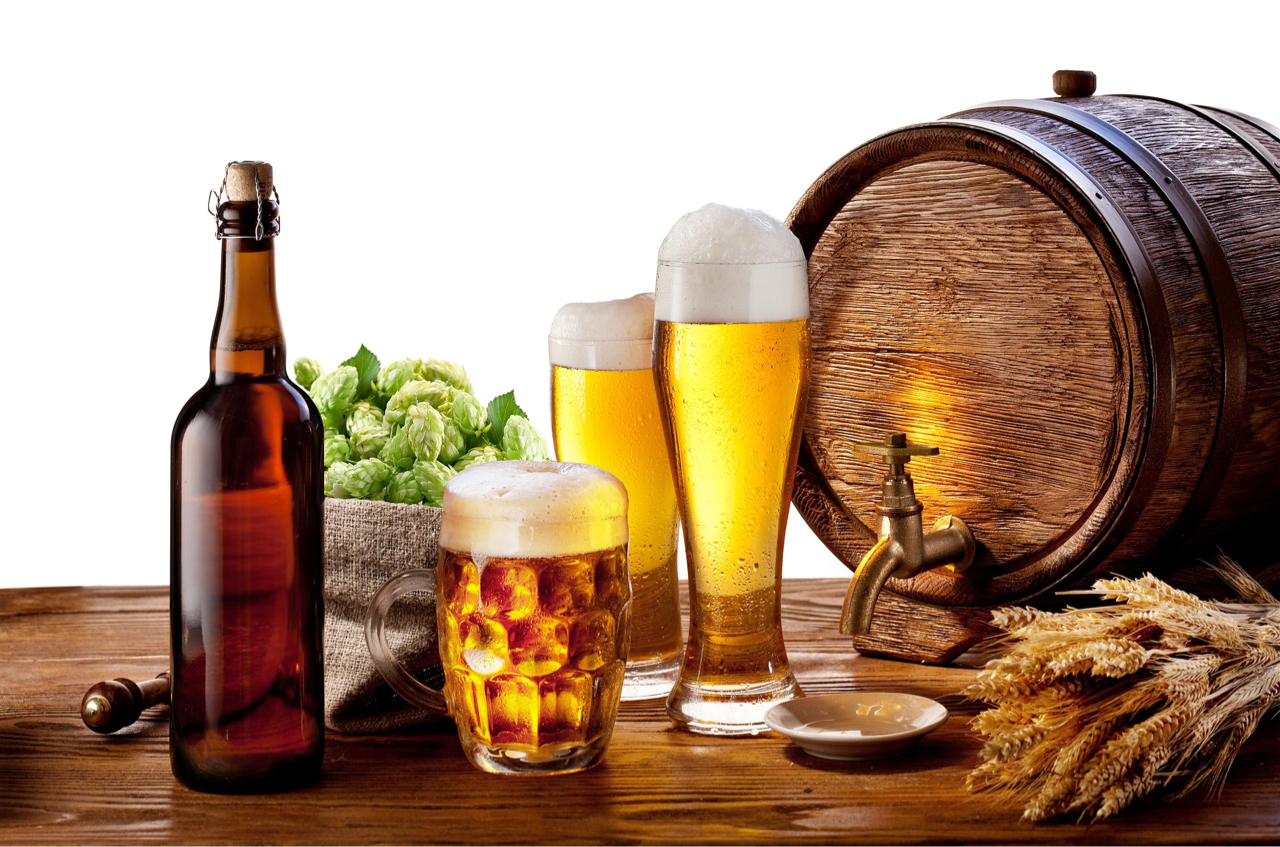 Ф.И.О. участника (полностью)/ ДолжностьОрганизация (полное наименование)Юридический адрес/ 
Почтовый адрес организации с индексомКонтактное лицо
Телефон (с кодом города), ФаксE-mail:УЧАСТИЕ В КОНФЕРЕНЦИИУЧАСТИЕ В КОНФЕРЕНЦИИУЧАСТИЕ В КОНФЕРЕНЦИИУЧАСТИЕ В КОНФЕРЕНЦИИУЧАСТИЕ В КОНФЕРЕНЦИИУЧАСТИЕ В КОНФЕРЕНЦИИУЧАСТИЕ В КОНФЕРЕНЦИИНаименованиеНаименованиедатастоимостьстоимостьКол-воРегистрационный взнос за участие в конференцииРегистрационный взнос за участие в конференции18.02.2016Участие в конкурсе на лучшее пиво и слабоалкогольный напиток брожения«Гордость Пивовара»
Стоимость участия одного образца – 5 000 руб.Участие в конкурсе на лучшее пиво и слабоалкогольный напиток брожения«Гордость Пивовара»
Стоимость участия одного образца – 5 000 руб.Участие в конкурсе на лучшее пиво и слабоалкогольный напиток брожения«Гордость Пивовара»
Стоимость участия одного образца – 5 000 руб.Участие в конкурсе на лучшее пиво и слабоалкогольный напиток брожения«Гордость Пивовара»
Стоимость участия одного образца – 5 000 руб.Участие в конкурсе на лучшее пиво и слабоалкогольный напиток брожения«Гордость Пивовара»
Стоимость участия одного образца – 5 000 руб.Участие в конкурсе на лучшее пиво и слабоалкогольный напиток брожения«Гордость Пивовара»
Стоимость участия одного образца – 5 000 руб.Участие в конкурсе на лучшее пиво и слабоалкогольный напиток брожения«Гордость Пивовара»
Стоимость участия одного образца – 5 000 руб.НаименованиеобразцаНаименованиеобразцаТип напиткаКраткая хар-ка образца по физ.-хим.показателямКраткая хар-ка образца по физ.-хим.показателямСпособ обработки для фильтрованного и нефильтрованногоСпособ обработки для фильтрованного и нефильтрованного